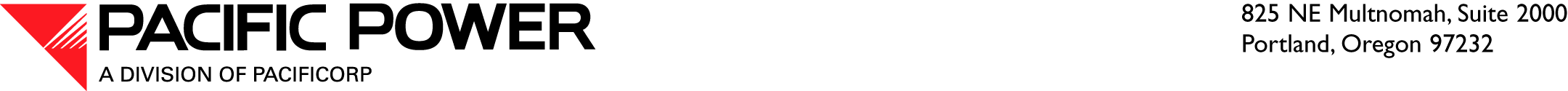 March 18, 2014 ELECTRONIC FILINGAND OVERNIGHT DELIVERY Utilities and Transportation CommissionAttn:	Steven V. King	Executive Director and SecretaryRE:	Docket UE-051090—Compliance FilingDear Mr. King:Pacific Power & Light Company (Pacific Power or Company) submits an original and two copies of the attachment in compliance with Order 07 in docket UE-051090 issued on February 22, 2006, and amended in Order 08 on March 10, 2006.  The Order approved the Stipulation supporting MidAmerican Energy Holdings Company’s acquisition of Pacific Power.Commitment Wa21 of the Stipulation provides that Pacific Power will provide to Washington Utilities and Transportation Commission Staff and Public Counsel, on an informational basis, credit rating agency news releases and final reports regarding Pacific Power when such reports are known to Pacific Power and are available to the public.Therefore, in compliance with Commitment Wa21 of the Stipulation, please find the attached report related to Pacific Power.Informal questions should be directed to Gary Tawwater at (503) 813-6805.Sincerely,Bruce WilliamsVice President and TreasurerEnclosures